DEKLARACJA O WYSOKOŚCI OPŁATY ZA GOSPODAROWANIE ODPADAMI KOMUNALNYMI* Pola nieobowiązkowe do wypełnieniaInformacja:Zgodnie z art. 13 ust 1 i2 Rozporządzenia Parlamentu Europejskiego i Rady (UE) 2016/679 z dnia 27 kwietnia 2016 r. w sprawie ochrony osób fizycznych w związku z przetwarzaniem danych osobowych i w sprawie swobodnego przepływu takich danych oraz uchylenia dyrektywy 95/46/WE (ogólne rozporządzenie o ochronie danych) informujemy, że:Administratorem Pani/Pana danych osobowych jest Wójt Gminy Wieczfnia Kościelna (dalej: „ADMINISTRATOR”) , z siedzibą: Wieczfnia Kościelna 48, 06-513 Wieczfnia Kościelna.
Z administratorem można się kontaktować pisemnie, za pomocą poczty tradycyjnej na adres: Wieczfnia Kościelna 48, 06-513 Wieczfnia Kościelna lub drogą e-mailową pod adresem: sekretariat@wieczfniakoscielna.pl;Kontakt z inspektorem ochrony danych osobowych – iodo@rt-net.pl;Dane osobowe będą przetwarzane w celu związanym z wykonywaniem obowiązku podatkowego, zgodnie z przepisami ustawy Ordynacja podatkowa z dnia 29 sierpnia 1997 roku;Odbiorcami danych osobowych będą wyłącznie podmioty uprawnione do uzyskania danych osobowych na podstawie przepisów prawa;Administrator nie zamierza przekazywać danych do państwa trzeciego lub organizacji międzynarodowej;Dane osobowe przechowywane będą przez okres nie dłuższy niż jest to niezbędne do celów, w których dane te są przetwarzane, a następnie będą przechowywane przez okres wynikający z obowiązujących przepisów prawa, zgodnie z terminem określonym w instrukcji kancelaryjnej;Każdy ma prawo do żądania od administratora dostępu do swoich danych osobowych, ich sprostowania, usunięcia lub ograniczenia przetwarzania, kiedy kwestionuje prawidłowość danych;Każdy ma prawo wniesienia skargi do organu nadzorczego, którym jest Prezes Urzędu Ochrony Danych Osobowych;Podanie danych osobowych jest obowiązkowe na mocy ustawy z dnia 13 września 1996 roku o utrzymaniu czystości i porządku w gminach;Administrator nie przewiduje zautomatyzowanego podejmowania decyzji.Wójt Gminy Wieczfnia KościelnaPouczenie:W przypadku nie wpłacenia opłaty w wyznaczonym terminie lub wpłaceniu jej w niepełnej wysokości, niniejsza deklaracja stanowi podstawę do wystawienia tytułu wykonawczego na podstawie art. 3a ustawy z dnia 17 czerwca 1966 roku o postępowaniu egzekucyjnym w administracji (Dz.U. z 2018 r., poz. 1314 ze zm.).Zgodnie z art. 6m ustawy z 13 września 1996 r. o utrzymaniu czystości i porządku w gminach właściciel jest obowiązany złożyć do właściwego organu deklarację o wysokości opłaty za gospodarowanie odpadami komunalnymi w terminie do 14 dni od dnia zamieszkania na danej nieruchomości pierwszego mieszkańca. W przypadku zmiany danych będących podstawą ustalenia wysokości należnej opłaty za gospodarowanie odpadami komunalnymi lub określonej w deklaracji ilości odpadów komunalnych powstających na danej nieruchomości właściciel nieruchomości jest obowiązany złożyć nową deklarację w terminie 14 dni od dnia nastąpienia zmiany. Opłatę za gospodarowanie odpadami komunalnymi w zmienionej wysokości uiszcza się za miesiąc, w którym nastąpiła zmiana. Zgodnie z art. 6o cytowanej ustawy w razie niezłożenia deklaracji właściwy organ,  określa w drodze decyzji, wysokość opłaty za gospodarowanie odpadami albo w przypadku uzasadnionych wątpliwości co do danych zawartych w deklaracji właściwy organ określa, w drodze decyzji, wysokość opłaty za gospodarowanie odpadami komunalnymi , biorąc pod uwagę uzasadnione szacunki, w tym w przypadku nieruchomości, na których nie zamieszkują mieszkańcy, średnią ilość odpadów komunalnych powstających na nieruchomościach o podobnym charakterze.W przypadku uchwalenia nowej stawki opłaty za gospodarowanie odpadami komunalnymi, wójt zawiadomi właścicieli nieruchomości o wysokości opłaty za gospodarowanie odpadami komunalnymi. W takim przypadku właściciel nieruchomości nie jest obowiązany do złożenia nowej deklaracji i uiszcza opłatę w wysokości podanej w zawiadomieniu. Opłaty za gospodarowanie odpadami komunalnymi należy wnosić za miesiąc kalendarzowy z góry bez wezwania do dnia 15-danego miesiąca, zgodnie z uchwałą Rady Gminy Wieczfnia Kościelna w sprawie określenia terminu, częstotliwości i trybu uiszczania opłaty za gospodarowanie odpadami komunalnymi.Wysokość zobowiązania określonego w deklaracji o wysokości opłaty za gospodarowanie odpadami komunalnymi obowiązuje za kolejne miesiące do czasu korekty deklaracji lub zmiany stawki opłat za gospodarowanie odpadami komunalnymi.Objaśnienia:1  Właściciel nieruchomości jest obowiązany złożyć do Wójta Gminy Wieczfnia Kościelna deklarację o wysokości opłaty    za gospodarowanie odpadami komunalnymi  w terminie 14 dni od dnia zamieszkania na danej nieruchomości pierwszego mieszkańca. 2  W przypadku zmiany danych będących podstawą ustalenia wysokości należnej opłaty za gospodarowanie odpadami komunalnymi właściciel nieruchomości jest obowiązany złożyć do Wójta Gminy Wieczfnia Kościelna nową deklarację w terminie 14 dni od dnia zaistnienia zmiany. Opłatę za gospodarowanie odpadami komunalnymi w zmienionej wysokości uiszcza się za miesiąc, w którym nastąpiła zmiana. W przypadku gdy w danym miesiącu na danej nieruchomości mieszkaniec zamieszkuje przez część miesiąca, opłatę za gospodarowanie odpadami komunalnymi w miesiącu, w którym nastąpiła zmiana, uiszcza się w gminie, w której dotychczas zamieszkiwał, a w nowym miejscu zamieszkania - począwszy od miesiąca następnego, po którym nastąpiła zmiana.3 dla każdej nieruchomości należy złożyć odrębną deklarację.Podstawa prawna:           art. 6 n ustawy z dnia  o utrzymaniu czystości i porządku w gminach 
(Dz. U. z 2018 r. poz. 1454 ze zm.)Składający:                        Formularz przeznaczony jest dla właścicieli nieruchomości zamieszkałych, współwłaścicieli, użytkowników wieczystych oraz jednostek organizacyjnych i osób posiadających nieruchomość  w zarządzie lub użytkowaniu, 
a także innych podmiotów władających nieruchomościąTermin składania:             Deklarację o wysokości opłaty za gospodarowanie odpadami komunalnymi należy złożyć  terminie 14  dni od dnia zamieszkania na danej nieruchomości pierwszego mieszkańca. W przypadku zmiany danych będących podstawą ustalenia wysokości należnej opłaty za gospodarowanie odpadami komunalnymi lub określonej w deklaracji ilości odpadów komunalnych powstających na danej nieruchomości właściciel nieruchomości jest obowiązany złożyć nową deklarację w terminie 14 dni od dnia nastąpienia zmiany.Miejsce składania:          Urząd Gminy Wieczfnia Kościelna, Wieczfnia Kościelna 48, 06 – 513 Wieczfnia KościelnaOrgan właściwy do złożenia deklaracji: Wójt Gminy Wieczfnia KościelnaPodstawa prawna:           art. 6 n ustawy z dnia  o utrzymaniu czystości i porządku w gminach 
(Dz. U. z 2018 r. poz. 1454 ze zm.)Składający:                        Formularz przeznaczony jest dla właścicieli nieruchomości zamieszkałych, współwłaścicieli, użytkowników wieczystych oraz jednostek organizacyjnych i osób posiadających nieruchomość  w zarządzie lub użytkowaniu, 
a także innych podmiotów władających nieruchomościąTermin składania:             Deklarację o wysokości opłaty za gospodarowanie odpadami komunalnymi należy złożyć  terminie 14  dni od dnia zamieszkania na danej nieruchomości pierwszego mieszkańca. W przypadku zmiany danych będących podstawą ustalenia wysokości należnej opłaty za gospodarowanie odpadami komunalnymi lub określonej w deklaracji ilości odpadów komunalnych powstających na danej nieruchomości właściciel nieruchomości jest obowiązany złożyć nową deklarację w terminie 14 dni od dnia nastąpienia zmiany.Miejsce składania:          Urząd Gminy Wieczfnia Kościelna, Wieczfnia Kościelna 48, 06 – 513 Wieczfnia KościelnaOrgan właściwy do złożenia deklaracji: Wójt Gminy Wieczfnia KościelnaPodstawa prawna:           art. 6 n ustawy z dnia  o utrzymaniu czystości i porządku w gminach 
(Dz. U. z 2018 r. poz. 1454 ze zm.)Składający:                        Formularz przeznaczony jest dla właścicieli nieruchomości zamieszkałych, współwłaścicieli, użytkowników wieczystych oraz jednostek organizacyjnych i osób posiadających nieruchomość  w zarządzie lub użytkowaniu, 
a także innych podmiotów władających nieruchomościąTermin składania:             Deklarację o wysokości opłaty za gospodarowanie odpadami komunalnymi należy złożyć  terminie 14  dni od dnia zamieszkania na danej nieruchomości pierwszego mieszkańca. W przypadku zmiany danych będących podstawą ustalenia wysokości należnej opłaty za gospodarowanie odpadami komunalnymi lub określonej w deklaracji ilości odpadów komunalnych powstających na danej nieruchomości właściciel nieruchomości jest obowiązany złożyć nową deklarację w terminie 14 dni od dnia nastąpienia zmiany.Miejsce składania:          Urząd Gminy Wieczfnia Kościelna, Wieczfnia Kościelna 48, 06 – 513 Wieczfnia KościelnaOrgan właściwy do złożenia deklaracji: Wójt Gminy Wieczfnia KościelnaPodstawa prawna:           art. 6 n ustawy z dnia  o utrzymaniu czystości i porządku w gminach 
(Dz. U. z 2018 r. poz. 1454 ze zm.)Składający:                        Formularz przeznaczony jest dla właścicieli nieruchomości zamieszkałych, współwłaścicieli, użytkowników wieczystych oraz jednostek organizacyjnych i osób posiadających nieruchomość  w zarządzie lub użytkowaniu, 
a także innych podmiotów władających nieruchomościąTermin składania:             Deklarację o wysokości opłaty za gospodarowanie odpadami komunalnymi należy złożyć  terminie 14  dni od dnia zamieszkania na danej nieruchomości pierwszego mieszkańca. W przypadku zmiany danych będących podstawą ustalenia wysokości należnej opłaty za gospodarowanie odpadami komunalnymi lub określonej w deklaracji ilości odpadów komunalnych powstających na danej nieruchomości właściciel nieruchomości jest obowiązany złożyć nową deklarację w terminie 14 dni od dnia nastąpienia zmiany.Miejsce składania:          Urząd Gminy Wieczfnia Kościelna, Wieczfnia Kościelna 48, 06 – 513 Wieczfnia KościelnaOrgan właściwy do złożenia deklaracji: Wójt Gminy Wieczfnia KościelnaPodstawa prawna:           art. 6 n ustawy z dnia  o utrzymaniu czystości i porządku w gminach 
(Dz. U. z 2018 r. poz. 1454 ze zm.)Składający:                        Formularz przeznaczony jest dla właścicieli nieruchomości zamieszkałych, współwłaścicieli, użytkowników wieczystych oraz jednostek organizacyjnych i osób posiadających nieruchomość  w zarządzie lub użytkowaniu, 
a także innych podmiotów władających nieruchomościąTermin składania:             Deklarację o wysokości opłaty za gospodarowanie odpadami komunalnymi należy złożyć  terminie 14  dni od dnia zamieszkania na danej nieruchomości pierwszego mieszkańca. W przypadku zmiany danych będących podstawą ustalenia wysokości należnej opłaty za gospodarowanie odpadami komunalnymi lub określonej w deklaracji ilości odpadów komunalnych powstających na danej nieruchomości właściciel nieruchomości jest obowiązany złożyć nową deklarację w terminie 14 dni od dnia nastąpienia zmiany.Miejsce składania:          Urząd Gminy Wieczfnia Kościelna, Wieczfnia Kościelna 48, 06 – 513 Wieczfnia KościelnaOrgan właściwy do złożenia deklaracji: Wójt Gminy Wieczfnia KościelnaPodstawa prawna:           art. 6 n ustawy z dnia  o utrzymaniu czystości i porządku w gminach 
(Dz. U. z 2018 r. poz. 1454 ze zm.)Składający:                        Formularz przeznaczony jest dla właścicieli nieruchomości zamieszkałych, współwłaścicieli, użytkowników wieczystych oraz jednostek organizacyjnych i osób posiadających nieruchomość  w zarządzie lub użytkowaniu, 
a także innych podmiotów władających nieruchomościąTermin składania:             Deklarację o wysokości opłaty za gospodarowanie odpadami komunalnymi należy złożyć  terminie 14  dni od dnia zamieszkania na danej nieruchomości pierwszego mieszkańca. W przypadku zmiany danych będących podstawą ustalenia wysokości należnej opłaty za gospodarowanie odpadami komunalnymi lub określonej w deklaracji ilości odpadów komunalnych powstających na danej nieruchomości właściciel nieruchomości jest obowiązany złożyć nową deklarację w terminie 14 dni od dnia nastąpienia zmiany.Miejsce składania:          Urząd Gminy Wieczfnia Kościelna, Wieczfnia Kościelna 48, 06 – 513 Wieczfnia KościelnaOrgan właściwy do złożenia deklaracji: Wójt Gminy Wieczfnia KościelnaA.OBOWIĄZEK  I CEL ZŁOŻENIA DEKLARACJI: (zaznaczyć właściwy kwadrat)A.OBOWIĄZEK  I CEL ZŁOŻENIA DEKLARACJI: (zaznaczyć właściwy kwadrat)A.OBOWIĄZEK  I CEL ZŁOŻENIA DEKLARACJI: (zaznaczyć właściwy kwadrat)A.OBOWIĄZEK  I CEL ZŁOŻENIA DEKLARACJI: (zaznaczyć właściwy kwadrat)A.OBOWIĄZEK  I CEL ZŁOŻENIA DEKLARACJI: (zaznaczyć właściwy kwadrat)A.OBOWIĄZEK  I CEL ZŁOŻENIA DEKLARACJI: (zaznaczyć właściwy kwadrat)Okoliczności powodujące obowiązek złożenia deklaracji (zaznaczyć właściwy kwadrat): NOWA DEKLARACJA - PIERWSZA DEKLARACJA1   - data zamieszkania: ….. …… …….   DD-MM-RRRR NOWA DEKLARACJI – ZMIANA DANYCH2 – data zmiany: …… ……. ……..  DD-MM-RRRR KOREKTA DEKLARACJI2 – data zmiany: …… …… …….DD-MM-RRRRUzasadnienie złożenia deklaracji:Zamieszkanie nowonarodzonego dziecka:    Przyjazd - zamieszkanie mieszkańca z innej gminy: Przyjazd mieszkańca z zagranicy: Zgon osoby zamieszkującej na nieruchomości: Wyjazd mieszkańca do innej gminy: Inny /podać jaki/ ……………………………………………………………………………………………………………………………………………………………………………………………………………………………………………………………………………………………………………………………………………………………………………………………………………………………………………………………………………………………………………………………………………………………..Okoliczności powodujące obowiązek złożenia deklaracji (zaznaczyć właściwy kwadrat): NOWA DEKLARACJA - PIERWSZA DEKLARACJA1   - data zamieszkania: ….. …… …….   DD-MM-RRRR NOWA DEKLARACJI – ZMIANA DANYCH2 – data zmiany: …… ……. ……..  DD-MM-RRRR KOREKTA DEKLARACJI2 – data zmiany: …… …… …….DD-MM-RRRRUzasadnienie złożenia deklaracji:Zamieszkanie nowonarodzonego dziecka:    Przyjazd - zamieszkanie mieszkańca z innej gminy: Przyjazd mieszkańca z zagranicy: Zgon osoby zamieszkującej na nieruchomości: Wyjazd mieszkańca do innej gminy: Inny /podać jaki/ ……………………………………………………………………………………………………………………………………………………………………………………………………………………………………………………………………………………………………………………………………………………………………………………………………………………………………………………………………………………………………………………………………………………………..Okoliczności powodujące obowiązek złożenia deklaracji (zaznaczyć właściwy kwadrat): NOWA DEKLARACJA - PIERWSZA DEKLARACJA1   - data zamieszkania: ….. …… …….   DD-MM-RRRR NOWA DEKLARACJI – ZMIANA DANYCH2 – data zmiany: …… ……. ……..  DD-MM-RRRR KOREKTA DEKLARACJI2 – data zmiany: …… …… …….DD-MM-RRRRUzasadnienie złożenia deklaracji:Zamieszkanie nowonarodzonego dziecka:    Przyjazd - zamieszkanie mieszkańca z innej gminy: Przyjazd mieszkańca z zagranicy: Zgon osoby zamieszkującej na nieruchomości: Wyjazd mieszkańca do innej gminy: Inny /podać jaki/ ……………………………………………………………………………………………………………………………………………………………………………………………………………………………………………………………………………………………………………………………………………………………………………………………………………………………………………………………………………………………………………………………………………………………..Okoliczności powodujące obowiązek złożenia deklaracji (zaznaczyć właściwy kwadrat): NOWA DEKLARACJA - PIERWSZA DEKLARACJA1   - data zamieszkania: ….. …… …….   DD-MM-RRRR NOWA DEKLARACJI – ZMIANA DANYCH2 – data zmiany: …… ……. ……..  DD-MM-RRRR KOREKTA DEKLARACJI2 – data zmiany: …… …… …….DD-MM-RRRRUzasadnienie złożenia deklaracji:Zamieszkanie nowonarodzonego dziecka:    Przyjazd - zamieszkanie mieszkańca z innej gminy: Przyjazd mieszkańca z zagranicy: Zgon osoby zamieszkującej na nieruchomości: Wyjazd mieszkańca do innej gminy: Inny /podać jaki/ ……………………………………………………………………………………………………………………………………………………………………………………………………………………………………………………………………………………………………………………………………………………………………………………………………………………………………………………………………………………………………………………………………………………………..Okoliczności powodujące obowiązek złożenia deklaracji (zaznaczyć właściwy kwadrat): NOWA DEKLARACJA - PIERWSZA DEKLARACJA1   - data zamieszkania: ….. …… …….   DD-MM-RRRR NOWA DEKLARACJI – ZMIANA DANYCH2 – data zmiany: …… ……. ……..  DD-MM-RRRR KOREKTA DEKLARACJI2 – data zmiany: …… …… …….DD-MM-RRRRUzasadnienie złożenia deklaracji:Zamieszkanie nowonarodzonego dziecka:    Przyjazd - zamieszkanie mieszkańca z innej gminy: Przyjazd mieszkańca z zagranicy: Zgon osoby zamieszkującej na nieruchomości: Wyjazd mieszkańca do innej gminy: Inny /podać jaki/ ……………………………………………………………………………………………………………………………………………………………………………………………………………………………………………………………………………………………………………………………………………………………………………………………………………………………………………………………………………………………………………………………………………………………..Okoliczności powodujące obowiązek złożenia deklaracji (zaznaczyć właściwy kwadrat): NOWA DEKLARACJA - PIERWSZA DEKLARACJA1   - data zamieszkania: ….. …… …….   DD-MM-RRRR NOWA DEKLARACJI – ZMIANA DANYCH2 – data zmiany: …… ……. ……..  DD-MM-RRRR KOREKTA DEKLARACJI2 – data zmiany: …… …… …….DD-MM-RRRRUzasadnienie złożenia deklaracji:Zamieszkanie nowonarodzonego dziecka:    Przyjazd - zamieszkanie mieszkańca z innej gminy: Przyjazd mieszkańca z zagranicy: Zgon osoby zamieszkującej na nieruchomości: Wyjazd mieszkańca do innej gminy: Inny /podać jaki/ ……………………………………………………………………………………………………………………………………………………………………………………………………………………………………………………………………………………………………………………………………………………………………………………………………………………………………………………………………………………………………………………………………………………………..B. SKŁADAJĄCY DEKLARACJĘ: (zaznaczyć właściwy kwadrat )B. SKŁADAJĄCY DEKLARACJĘ: (zaznaczyć właściwy kwadrat )B. SKŁADAJĄCY DEKLARACJĘ: (zaznaczyć właściwy kwadrat )B. SKŁADAJĄCY DEKLARACJĘ: (zaznaczyć właściwy kwadrat )B. SKŁADAJĄCY DEKLARACJĘ: (zaznaczyć właściwy kwadrat )B. SKŁADAJĄCY DEKLARACJĘ: (zaznaczyć właściwy kwadrat )Rodzaj Podmiotu (zaznaczyć właściwy kwadrat):	   	  		  	             WŁAŚCICIEL        WSPÓŁWŁAŚCICIEL            UŻYTKOWNIK                      ZARZĄDCA/                INNY PODMIOT 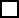                                                                                             WIECZYSTY                               UŻYTKOWNIK                WŁADAJĄCY                                                                                                                                                                                                   NIERUCHOMOŚCIĄ        Rodzaj Podmiotu (zaznaczyć właściwy kwadrat):	   	  		  	             WŁAŚCICIEL        WSPÓŁWŁAŚCICIEL            UŻYTKOWNIK                      ZARZĄDCA/                INNY PODMIOT                                                                                             WIECZYSTY                               UŻYTKOWNIK                WŁADAJĄCY                                                                                                                                                                                                   NIERUCHOMOŚCIĄ        Rodzaj Podmiotu (zaznaczyć właściwy kwadrat):	   	  		  	             WŁAŚCICIEL        WSPÓŁWŁAŚCICIEL            UŻYTKOWNIK                      ZARZĄDCA/                INNY PODMIOT                                                                                             WIECZYSTY                               UŻYTKOWNIK                WŁADAJĄCY                                                                                                                                                                                                   NIERUCHOMOŚCIĄ        Rodzaj Podmiotu (zaznaczyć właściwy kwadrat):	   	  		  	             WŁAŚCICIEL        WSPÓŁWŁAŚCICIEL            UŻYTKOWNIK                      ZARZĄDCA/                INNY PODMIOT                                                                                             WIECZYSTY                               UŻYTKOWNIK                WŁADAJĄCY                                                                                                                                                                                                   NIERUCHOMOŚCIĄ        Rodzaj Podmiotu (zaznaczyć właściwy kwadrat):	   	  		  	             WŁAŚCICIEL        WSPÓŁWŁAŚCICIEL            UŻYTKOWNIK                      ZARZĄDCA/                INNY PODMIOT                                                                                             WIECZYSTY                               UŻYTKOWNIK                WŁADAJĄCY                                                                                                                                                                                                   NIERUCHOMOŚCIĄ        Rodzaj Podmiotu (zaznaczyć właściwy kwadrat):	   	  		  	             WŁAŚCICIEL        WSPÓŁWŁAŚCICIEL            UŻYTKOWNIK                      ZARZĄDCA/                INNY PODMIOT                                                                                             WIECZYSTY                               UŻYTKOWNIK                WŁADAJĄCY                                                                                                                                                                                                   NIERUCHOMOŚCIĄ        C. DANE SKŁADAJĄCEGO DEKLARACJĘ: (zaznaczyć odpowiedni kwadrat) C. DANE SKŁADAJĄCEGO DEKLARACJĘ: (zaznaczyć odpowiedni kwadrat) C. DANE SKŁADAJĄCEGO DEKLARACJĘ: (zaznaczyć odpowiedni kwadrat) C. DANE SKŁADAJĄCEGO DEKLARACJĘ: (zaznaczyć odpowiedni kwadrat) C. DANE SKŁADAJĄCEGO DEKLARACJĘ: (zaznaczyć odpowiedni kwadrat) C. DANE SKŁADAJĄCEGO DEKLARACJĘ: (zaznaczyć odpowiedni kwadrat)           OSOBA FIZYCZNA                     OSOBA PRAWNA                        JEDNOSTKA ORGANIZACYJNA                                                                OSOBA FIZYCZNA                     OSOBA PRAWNA                        JEDNOSTKA ORGANIZACYJNA                                                                OSOBA FIZYCZNA                     OSOBA PRAWNA                        JEDNOSTKA ORGANIZACYJNA                                                                OSOBA FIZYCZNA                     OSOBA PRAWNA                        JEDNOSTKA ORGANIZACYJNA                                                                OSOBA FIZYCZNA                     OSOBA PRAWNA                        JEDNOSTKA ORGANIZACYJNA                                                                OSOBA FIZYCZNA                     OSOBA PRAWNA                        JEDNOSTKA ORGANIZACYJNA                                                      Imię i nazwisko/Nazwa pełnaImię i nazwisko/Nazwa pełnaImię i nazwisko/Nazwa pełnaImię i nazwisko/Nazwa pełnaImię i nazwisko/Nazwa pełnaImię i nazwisko/Nazwa pełnaNumer PESELNr telefonu Nr telefonu Nr telefonu Adres e-mail *                       Adres e-mail *                       D. ADRES ZAMIESZKANIA/ADRES SIEDZIBY:D. ADRES ZAMIESZKANIA/ADRES SIEDZIBY:D. ADRES ZAMIESZKANIA/ADRES SIEDZIBY:D. ADRES ZAMIESZKANIA/ADRES SIEDZIBY:D. ADRES ZAMIESZKANIA/ADRES SIEDZIBY:D. ADRES ZAMIESZKANIA/ADRES SIEDZIBY:KrajKrajWojewództwoWojewództwoWojewództwo PowiatUlicaUlicaNr domu Nr domu Nr domu Nr lokalu MiejscowośćMiejscowośćKod pocztowyKod pocztowyKod pocztowyPocztaE. ADRES NIERUCHOMOŚCI, NA KTÓREJ POWSTAJĄ ODPADY KOMUNALNE3:E. ADRES NIERUCHOMOŚCI, NA KTÓREJ POWSTAJĄ ODPADY KOMUNALNE3:E. ADRES NIERUCHOMOŚCI, NA KTÓREJ POWSTAJĄ ODPADY KOMUNALNE3:E. ADRES NIERUCHOMOŚCI, NA KTÓREJ POWSTAJĄ ODPADY KOMUNALNE3:E. ADRES NIERUCHOMOŚCI, NA KTÓREJ POWSTAJĄ ODPADY KOMUNALNE3:E. ADRES NIERUCHOMOŚCI, NA KTÓREJ POWSTAJĄ ODPADY KOMUNALNE3:KrajKrajWojewództwoWojewództwoWojewództwo PowiatUlicaUlicaNr domu Nr domu Nr domu Nr lokalu MiejscowośćMiejscowośćKod pocztowyKod pocztowyKod pocztowyPocztaF. USTALENIE WYSOKOŚCI OPŁAT:F. USTALENIE WYSOKOŚCI OPŁAT:F. USTALENIE WYSOKOŚCI OPŁAT:F. USTALENIE WYSOKOŚCI OPŁAT:F. USTALENIE WYSOKOŚCI OPŁAT:F. USTALENIE WYSOKOŚCI OPŁAT:Oświadczam, że na terenie nieruchomości wskazanej w części E niniejszej deklaracji zamieszkuje …………………………….                                                                                                                                                                                   ( należy podać liczbę mieszkańców)Oświadczam, że na terenie nieruchomości wskazanej w części E niniejszej deklaracji zamieszkuje …………………………….                                                                                                                                                                                   ( należy podać liczbę mieszkańców)Oświadczam, że na terenie nieruchomości wskazanej w części E niniejszej deklaracji zamieszkuje …………………………….                                                                                                                                                                                   ( należy podać liczbę mieszkańców)Oświadczam, że na terenie nieruchomości wskazanej w części E niniejszej deklaracji zamieszkuje …………………………….                                                                                                                                                                                   ( należy podać liczbę mieszkańców)Oświadczam, że na terenie nieruchomości wskazanej w części E niniejszej deklaracji zamieszkuje …………………………….                                                                                                                                                                                   ( należy podać liczbę mieszkańców)Oświadczam, że na terenie nieruchomości wskazanej w części E niniejszej deklaracji zamieszkuje …………………………….                                                                                                                                                                                   ( należy podać liczbę mieszkańców)E. ADRES NIERUCHOMOŚCI, NA KTÓREJ POWSTAJĄ ODPADY KOMUNALNE3:E. ADRES NIERUCHOMOŚCI, NA KTÓREJ POWSTAJĄ ODPADY KOMUNALNE3:E. ADRES NIERUCHOMOŚCI, NA KTÓREJ POWSTAJĄ ODPADY KOMUNALNE3:E. ADRES NIERUCHOMOŚCI, NA KTÓREJ POWSTAJĄ ODPADY KOMUNALNE3:E. ADRES NIERUCHOMOŚCI, NA KTÓREJ POWSTAJĄ ODPADY KOMUNALNE3:E. ADRES NIERUCHOMOŚCI, NA KTÓREJ POWSTAJĄ ODPADY KOMUNALNE3:Oświadczam, że na terenie nieruchomości wskazanej w części E niniejszej deklaracji odpady będą gromadzone i zbierane w sposób (zaznaczyć odpowiedni kwadrat) SELEKTYWNY                    NIESELEKTYWNYWysokość miesięcznej opłaty za gospodarowanie odpadami komunalnymi stanowi iloczyn osób zamieszkujących nieruchomość, o której mowa w części E niniejszej deklaracji oraz stawki opłaty ustalonej w drodze odrębnej Uchwały Rady Gminy Wieczfnia Kościelna.Wysokość miesięcznej opłaty za gospodarowanie odpadami komunalnymi wynosi …………………………………. złSłownie złotych: ………………………………………………………………………………………………………………………………………..Oświadczam, że na terenie nieruchomości wskazanej w części E niniejszej deklaracji odpady będą gromadzone i zbierane w sposób (zaznaczyć odpowiedni kwadrat) SELEKTYWNY                    NIESELEKTYWNYWysokość miesięcznej opłaty za gospodarowanie odpadami komunalnymi stanowi iloczyn osób zamieszkujących nieruchomość, o której mowa w części E niniejszej deklaracji oraz stawki opłaty ustalonej w drodze odrębnej Uchwały Rady Gminy Wieczfnia Kościelna.Wysokość miesięcznej opłaty za gospodarowanie odpadami komunalnymi wynosi …………………………………. złSłownie złotych: ………………………………………………………………………………………………………………………………………..Oświadczam, że na terenie nieruchomości wskazanej w części E niniejszej deklaracji odpady będą gromadzone i zbierane w sposób (zaznaczyć odpowiedni kwadrat) SELEKTYWNY                    NIESELEKTYWNYWysokość miesięcznej opłaty za gospodarowanie odpadami komunalnymi stanowi iloczyn osób zamieszkujących nieruchomość, o której mowa w części E niniejszej deklaracji oraz stawki opłaty ustalonej w drodze odrębnej Uchwały Rady Gminy Wieczfnia Kościelna.Wysokość miesięcznej opłaty za gospodarowanie odpadami komunalnymi wynosi …………………………………. złSłownie złotych: ………………………………………………………………………………………………………………………………………..Oświadczam, że na terenie nieruchomości wskazanej w części E niniejszej deklaracji odpady będą gromadzone i zbierane w sposób (zaznaczyć odpowiedni kwadrat) SELEKTYWNY                    NIESELEKTYWNYWysokość miesięcznej opłaty za gospodarowanie odpadami komunalnymi stanowi iloczyn osób zamieszkujących nieruchomość, o której mowa w części E niniejszej deklaracji oraz stawki opłaty ustalonej w drodze odrębnej Uchwały Rady Gminy Wieczfnia Kościelna.Wysokość miesięcznej opłaty za gospodarowanie odpadami komunalnymi wynosi …………………………………. złSłownie złotych: ………………………………………………………………………………………………………………………………………..Oświadczam, że na terenie nieruchomości wskazanej w części E niniejszej deklaracji odpady będą gromadzone i zbierane w sposób (zaznaczyć odpowiedni kwadrat) SELEKTYWNY                    NIESELEKTYWNYWysokość miesięcznej opłaty za gospodarowanie odpadami komunalnymi stanowi iloczyn osób zamieszkujących nieruchomość, o której mowa w części E niniejszej deklaracji oraz stawki opłaty ustalonej w drodze odrębnej Uchwały Rady Gminy Wieczfnia Kościelna.Wysokość miesięcznej opłaty za gospodarowanie odpadami komunalnymi wynosi …………………………………. złSłownie złotych: ………………………………………………………………………………………………………………………………………..Oświadczam, że na terenie nieruchomości wskazanej w części E niniejszej deklaracji odpady będą gromadzone i zbierane w sposób (zaznaczyć odpowiedni kwadrat) SELEKTYWNY                    NIESELEKTYWNYWysokość miesięcznej opłaty za gospodarowanie odpadami komunalnymi stanowi iloczyn osób zamieszkujących nieruchomość, o której mowa w części E niniejszej deklaracji oraz stawki opłaty ustalonej w drodze odrębnej Uchwały Rady Gminy Wieczfnia Kościelna.Wysokość miesięcznej opłaty za gospodarowanie odpadami komunalnymi wynosi …………………………………. złSłownie złotych: ………………………………………………………………………………………………………………………………………..G. PODPIC SKŁADAJĄCEGO DEKLARACJĘ:G. PODPIC SKŁADAJĄCEGO DEKLARACJĘ:G. PODPIC SKŁADAJĄCEGO DEKLARACJĘ:G. PODPIC SKŁADAJĄCEGO DEKLARACJĘ:G. PODPIC SKŁADAJĄCEGO DEKLARACJĘ:G. PODPIC SKŁADAJĄCEGO DEKLARACJĘ:. . . . . . . . . . . . . . . . . . . . . . . . . . . . .(miejscowość i data). . . . . . . . . . . . . . . . . . . . . . . . . . . . .(miejscowość i data). . . . . . . . . . . . . . . . . . . . . . . . . . . . .(miejscowość i data). . . . . . . . . . . . . . . . . . . . . . . . . . . . .(czytelny podpis). . . . . . . . . . . . . . . . . . . . . . . . . . . . .(czytelny podpis). . . . . . . . . . . . . . . . . . . . . . . . . . . . .(czytelny podpis). . . . . . . . . . . . . . . . . . . . . . . . . . . . .(czytelny podpis). . . . . . . . . . . . . . . . . . . . . . . . . . . . .(czytelny podpis). . . . . . . . . . . . . . . . . . . . . . . . . . . . .(czytelny podpis). . . . . . . . . . . . . . . . . . . . . . . . . . . . .(czytelny podpis). . . . . . . . . . . . . . . . . . . . . . . . . . . . .(czytelny podpis). . . . . . . . . . . . . . . . . . . . . . . . . . . . .(czytelny podpis). . . . . . . . . . . . . . . . . . . . . . . . . . . . .(czytelny podpis). . . . . . . . . . . . . . . . . . . . . . . . . . . . .(czytelny podpis). . . . . . . . . . . . . . . . . . . . . . . . . . . . .(czytelny podpis). . . . . . . . . . . . . . . . . . . . . . . . . . . . .(czytelny podpis). . . . . . . . . . . . . . . . . . . . . . . . . . . . .(czytelny podpis). . . . . . . . . . . . . . . . . . . . . . . . . . . . .(czytelny podpis)H. ADNOTACJE ORGANU: H. ADNOTACJE ORGANU: H. ADNOTACJE ORGANU: H. ADNOTACJE ORGANU: H. ADNOTACJE ORGANU: H. ADNOTACJE ORGANU: 